			 			MIPOLAM BIOPLANET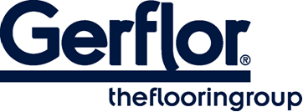 MIPOLAM BIOPLANET™ é um revestimento de pavimento homogéneo compactado, totalmente flexível, com 2 m de largura, em forma de prancha, que proporciona uma excelente resistência ao desgaste em áreas de tráfego intenso. O seu peso é de 2700 gr/m².Tem um design não direcional que incorpora lascas translúcidas que proporcionam um efeito 3D e garantem uma cor uniforme em toda a espessura com um belo acabamento mate em mais de 40 cores. Contém mais de 75% de matérias-primas renováveis e sustentáveis. Inclui um plastificante 100% orgânico, produzido a partir de resíduos alimentares não agrícolas.O pavimento está equipado com Evercare ™, um tratamento de superfície patenteado obtido por reticulação a laser UV que oferece a melhor resistência química aos principais produtos utilizados no ambiente sanitário, como betadine, eosina, soluções hidroalcoólicas, facilitando a manutenção e tornando o pavimento durável. Este tratamento evita a aplicação de qualquer emulsão acrílica durante toda a vida útil do produto.  Não contém formaldeído, metais pesados, CMR 1 e 2 ou vPvB (muito persistente e muito bioacumulável) ou PBT (persistente, bioacumulável e tóxico) e está em conformidade com o REACH. É 100% isento de ftalatos e reciclável. As suas emissões de COV após 28 dias (ISO 16000-6) são inferiores aos níveis de deteção (<10 μg / m3) e este produto é classificado como A+ (melhor da sua classe). De acordo com a norma ISO 21702, o Mipolam Bioplanet tem atividade antiviral contra os Coronavírus Humanos: reduz o número de vírus em 99,7% após 2h00. De acordo com a norma ISO 22196, o Mipolam Bioplanet tem uma atividade antibacteriana contra E. coli, S. aureus e MRSA de 99% após 24h00.O pavimento é anti-estático (<2kV), a sua indentação residual é de ≈ 0,02 mm.O pavimento está em conformidade com a norma EN ISO 10581, tem um teor de ligante do tipo I e é adequado para áreas de tráfego pesado e resistência ao fogo Bfl-s1.No âmbito da nossa política de desenvolvimento sustentável, este produto é fabricado na primeira fábrica de revestimentos para pavimentos a obter a tripla certificação ISO 9001 (qualidade),ISO 14 001 (ambiente) e OHSaS 18001 (segurança).